Al Sindaco del Comune di Castelsantangelo sul Nera (MC)DICHIARAZIONE SUL POSSESSO DEI REQUISITI PER IL MANTENIMENTO DEL CONTRIBUTO DI AUTONOMA SISTEMAZIONE (C.A.S.) – SAE – INVENDUTO – SOSTITUTE SAE - DI CUI ALLE ORDINANZE DEL CAPO DEL DIPARTIMENTO DELLA PROTEZIONE CIVILE NN. 388/2016 E SEGUENTI (art. 1 OCDPC n. 614/2019 e ss.mm.ii. – art. 1 OCDPC n. 899/2022).Il sottoscritto / la sottoscritta, in qualità di:beneficiario del C.A.S. (art. 3 OCDPC n. 388/2016)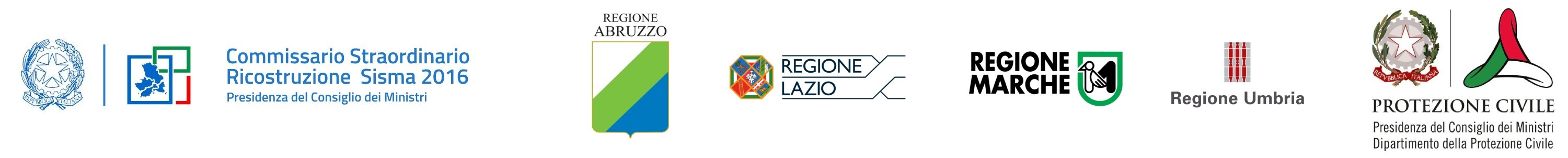 assegnatario di SAE (art. 1 OCDPC n. 394/2016)assegnatario di MAPRE (art. 3 c. 1 OCDPC n. 399/2016)assegnatario di Moduli abitativi provvisori-container (art. 1 OCDPC 408/2016) assegnatario di “invenduto” (art. 14 DL 8/2017)assegnatario di “sostituta SAE” (OCDPC n. 510/2018; n. 538/2018; n. 553/2018; n. 581/2019)assegnatario di altra forma di assistenza abitativa (Specificare:)______________________a seguito degli eventi sismici che hanno colpito il territorio delle regioni Lazio, Marche, Umbria e Abruzzo a partire dal giorno 24 agosto 2016, ai sensi degli artt. 46 e 47 del D.P.R. 28 dicembre 2000, n. 445, consapevole delle conseguenze penali previste agli artt. 75 e 76 del medesimo D.P.R. 28 dicembre 2000, per chi attesta il falso, sotto la propria responsabilità,DICHIARADati personali del dichiaranteAbitazione resa inagibile dagli eventi sismici2.1) Eventuali altre abitazioni rese inagibili dagli eventi sismici di proprietà dei componenti del nucleo familiareNucleo familiare per il quale è stato richiesto ed ottenuto il C.A.S o altra forma di assistenzaemergenziale previstaComponenti del nucleo familiare diversi dal dichiaranteTITOLO LEGITTIMANTE A RICEVERE IL BENEFICIO (CAS – SAE – INVENDUTO – SOSTITUTE SAE)Proprietari di edifici o titolari di diritti reali di godimento su edifici con danni lievi (unità immobiliari che necessitano di interventi di immediata esecuzione art. 8 D.L. 189/2016 – AeDES “B” e “C”)Proprietari di edifici o titolari di diritti reali di godimento su edifici con danni gravi (AeDES “E”)Proprietari di edifici agibili e idonei all’uso.Rientro nell’abitazione principale.D-bis. Esecuzione lavori di riparazione definitiva.Residenza o domicilio.Dichiara altresì di essere a conoscenza dell’obbligo, previsto dall’art. 1 c. 7 dell’OCDPC n. 614/2019, di comunicare la perdita dei requisiti per il mantenimento del contributo o l'assegnazione delle SAE o degli alloggi messi a disposizione dalle pubbliche amministrazioni, pena la decadenza del diritto al beneficio, entro e non oltre 30 giorni dal verificarsi dell'evento cui consegue la decadenza, al Comune presso il quale è stata depositata la richiesta di contributo o che ha provveduto all'assegnazione della SAE o dell'alloggio.B-bis. Comunicazione delle “cause impeditive” alla presentazione di richiesta di contributo, per i proprietari di edifici o titolari di diritti reali su edifici con danni gravi (art. 2 c. 4 O.C. 123/2021 e art. 1 c. 3 O.C.D.P.C. n. 899/2022)LA COMPILAZIONE DEL SEGUENTE QUADRO B-BIS NON DEVE ESSERE EFFETTUATAAtti allegati Documenti identità firmatari Delega (vedi link modulistica delega) Documento identità del delegante  Documento identità del delegatoNote:  _______________________________________________________________________________________________________________________________________________________________________________________________________________________________________________________________________________________________________________________________________________________________________________________________________________________________Data_______________________												Firma										______________________________CognomeNomeLuogo di nascitaProv.MCNazionalitàData di nascitaCodice FiscaleIndirizzo nuova sistemazionen.ComuneProv.E-mail/PECTel.Titolo occupazione nuova abitazione**Se diverso daProprietà, indicare:L’unità abitativa nella quale prima degli eventi sismici era stabilita la dimora principale, abituale e continuativa del nucleo familiare era/è situata inL’unità abitativa nella quale prima degli eventi sismici era stabilita la dimora principale, abituale e continuativa del nucleo familiare era/è situata inL’unità abitativa nella quale prima degli eventi sismici era stabilita la dimora principale, abituale e continuativa del nucleo familiare era/è situata inL’unità abitativa nella quale prima degli eventi sismici era stabilita la dimora principale, abituale e continuativa del nucleo familiare era/è situata inComune / FrazioneIndirizzon.Riferimenti catastaliFoglio		Particella		Subalterno	Foglio		Particella		Subalterno	Foglio		Particella		Subalterno	Titolo occupazioneProprietà  	Altro diritto reale  (usufrutto, uso, abitazione, ecc.)Proprietà  	Altro diritto reale  (usufrutto, uso, abitazione, ecc.)Proprietà  	Altro diritto reale  (usufrutto, uso, abitazione, ecc.)Scheda AeDESB     C     E      A/F     F  *(solo in multiscelta con B/C/E)B     C     E      A/F     F  *(solo in multiscelta con B/C/E)B     C     E      A/F     F  *(solo in multiscelta con B/C/E)ID schedaAeDES oOrd.zaInagibilitàID Scheda:oID Sopralluogo:Squadra ________________ Scheda n. _______________ Data_______________ID Scheda:oID Sopralluogo:Squadra ________________ Scheda n. _______________ Data_______________ID Scheda:oID Sopralluogo:Squadra ________________ Scheda n. _______________ Data_______________ID schedaAeDES oOrd.zaInagibilitàID Perizia giurata ai sensi dell’O.C. n. 10 del 19/12/2016:  del______________________ID Perizia giurata ai sensi dell’O.C. n. 10 del 19/12/2016:  del______________________ID Perizia giurata ai sensi dell’O.C. n. 10 del 19/12/2016:  del______________________ID schedaAeDES oOrd.zaInagibilitàOrdinanza sindacale di inagibilità n. ___________ del ______________________Ordinanza sindacale di inagibilità n. ___________ del ______________________Ordinanza sindacale di inagibilità n. ___________ del ______________________Comune / FrazioneIndirizzon.Riferimenti catastaliFoglio		Particella		Subalterno	Foglio		Particella		Subalterno	Foglio		Particella		Subalterno	Titolo occupazioneProprietà  	Altro diritto reale  (usufrutto, uso, abitazione, ecc.)Proprietà  	Altro diritto reale  (usufrutto, uso, abitazione, ecc.)Proprietà  	Altro diritto reale  (usufrutto, uso, abitazione, ecc.)Scheda AeDESB     C     E     A/F     F  *(solo in multiscelta con B/C/E)B     C     E     A/F     F  *(solo in multiscelta con B/C/E)B     C     E     A/F     F  *(solo in multiscelta con B/C/E)ID schedaAeDES oOrd.zaInagibilitàID Scheda:___________oID Sopralluogo: __________Squadra__________  Scheda n.______  Data__________ID Scheda:___________oID Sopralluogo: __________Squadra__________  Scheda n.______  Data__________ID Scheda:___________oID Sopralluogo: __________Squadra__________  Scheda n.______  Data__________ID schedaAeDES oOrd.zaInagibilitàID Perizia giurata ai sensi dell’O.C. n. 10 del 19/12/2016:  del____________________ID Perizia giurata ai sensi dell’O.C. n. 10 del 19/12/2016:  del____________________ID Perizia giurata ai sensi dell’O.C. n. 10 del 19/12/2016:  del____________________ID schedaAeDES oOrd.zaInagibilitàOrdinanza sindacale di inagibilità n. ____________ del ___________________Ordinanza sindacale di inagibilità n. ____________ del ___________________Ordinanza sindacale di inagibilità n. ____________ del ___________________Comune / FrazioneIndirizzon.Riferimenti catastaliFoglio		Particella		Subalterno	Foglio		Particella		Subalterno	Foglio		Particella		Subalterno	Titolo occupazioneProprietà  	Altro diritto reale  (usufrutto, uso, abitazione, ecc.)Proprietà  	Altro diritto reale  (usufrutto, uso, abitazione, ecc.)Proprietà  	Altro diritto reale  (usufrutto, uso, abitazione, ecc.)Scheda AeDESB     C     E     A/F     F  *(solo in multiscelta con B/C/E)B     C     E     A/F     F  *(solo in multiscelta con B/C/E)B     C     E     A/F     F  *(solo in multiscelta con B/C/E)ID schedaAeDES oppureOrd.zaInagibilitàID Scheda:____________o ID Sopralluogo:_________ Squadra________  Scheda n.______  Data_________ID Scheda:____________o ID Sopralluogo:_________ Squadra________  Scheda n.______  Data_________ID Scheda:____________o ID Sopralluogo:_________ Squadra________  Scheda n.______  Data_________ID schedaAeDES oppureOrd.zaInagibilitàID Perizia giurata ai sensi dell’O.C. n. 10 del 19/12/2016:  del_________________ID Perizia giurata ai sensi dell’O.C. n. 10 del 19/12/2016:  del_________________ID Perizia giurata ai sensi dell’O.C. n. 10 del 19/12/2016:  del_________________ID schedaAeDES oppureOrd.zaInagibilitàOrdinanza di inagibilità n. __________ del _________________Ordinanza di inagibilità n. __________ del _________________Ordinanza di inagibilità n. __________ del _________________3.1) Il nucleo familiare per il quale è stato richiesto ed ottenuto il C.A.S. o altra forma di assistenza emergenziale prevista, è composto dal solo richiedente.SI     NO     3.2) Se il nucleo familiare per il quale è stato richiesto ed ottenuto il C.A.S. o altra forma di assistenza emergenziale prevista, è composto da più persone, si deve compilare la presentepagina (Ove occorra, si possono aggiungere altre copie).  *I campi contrassegnati da un asterisco (residenza attuale) debbono essere compilati solo se i dati sono diversi rispetto a quelli già indicati dal richiedente.3.2) Se il nucleo familiare per il quale è stato richiesto ed ottenuto il C.A.S. o altra forma di assistenza emergenziale prevista, è composto da più persone, si deve compilare la presentepagina (Ove occorra, si possono aggiungere altre copie).  *I campi contrassegnati da un asterisco (residenza attuale) debbono essere compilati solo se i dati sono diversi rispetto a quelli già indicati dal richiedente.CognomeNomeLuogo di nascitaProv.NazionalitàData di nascitaCodice FiscaleIndirizzo nuova sistemazionen.ComuneProv.Titolo occupazione nuova sistemazioneAltro titolooccupazione nuova sistemazioneCognomeNomeLuogo di nascitaProv.NazionalitàData di nascitaCodice FiscaleIndirizzo nuova sistemazionen.ComuneProv.Titolo occupazione nuova sistemazioneAltro titolooccupazione nuova sistemazioneCognomeNomeLuogo di nascitaProv.NazionalitàData di nascitaCodice FiscaleIndirizzo nuova sistemazionen.ComuneProv.Titolo occupazione nuova sistemazioneAltro titolooccupazione nuova sistemazioneL’immobile nel quale prima degli eventi sismici era stabilita la dimora principale, abituale e continuativa del nucleo familiare è di proprietà di uno o più componenti del nucleo familiare stesso, ovvero uno o più componenti del nucleo familiare sono titolari di diritti reali di godimento (es: usufrutto, uso, abitazione) sull’immobile.SI       NO Il nucleo familiare dichiara:a-bis. A decorrere dalla data di pubblicazione della OCDPC 779/2021(27/05/2021)- di aver provveduto, entro il termine del 30 novembre 2020*, alla domanda di contributo per i danni lievi di cui all’articolo 8 del decreto-legge n. 189 del 17 ottobre 2016*(o comunque entro i termini, disposti dall’art. 1 della O.C. 121/2021)(numero MUDE dell’istanza depositata: _______)SI     NO - di trovarsi in una delle ipotesi di impedimento previste dalla circolare del Commissario straordinario sisma 2016, n. 28612/2020 e dall’art. 8 cc. 1-3 dell’ordinanza del medesimo Commissario straordinario n. 111 del 23 dicembre2020(specificare impedimento: _______)SI     NO - per i soli casi di edifici ricompresi all’interno di “aggregato edilizio” (art. 8, c. 2 O.C.111/2020), di aver trasmesso, tramite piattaforma informatica del CommissarioStraordinario, ai sensi dell’art. 9, c. 2 dell’O.C. 111/2020, entro il termine del15/12/2021, la dichiarazione di Manifestazione di Volontà a presentare la domanda di contributo per gli interventi su edifici utilizzati alla data degli eventi sismici iniziati il 24 agosto 2016 (MV: _______)SI     NO - di aver optato per l’eco bonus e sisma bonus di cui all’art. 119, comma 4-ter delD.L. 34 del 19/05/2020, con contestuale rinuncia al contributo per la ricostruzione(c.d. “superbonus rafforzato”), trasmessa tramite piattaforma informatica delCommissario Straordinario sisma 2016(DR _______)SI     NO SI     NO b. Il nucleo familiare dichiara di trovarsi nei termini previsti dal decreto-legge n. 189 del 2016 e dalle ordinanze commissariali ai fini della domanda di contributo per il ripristino dell’immobile, e al di fuori dell’ipotesi di cui alla precedente lettera a-bis), in quanto attesta di:- di aver provveduto alla domanda di contributo per i danni gravi di cui all’art. 6 del decreto-legge n. 189 del 17 ottobre 2016 e di cui alle Ordinanze Commissariali n.13/2017 e n. 19/2017*(o comunque entro i termini, disposti dall’art. 1 della O.C. 121/2021)(numero MUDE dell’istanza depositata: _________________________________)SI   NO - di trovarsi nei termini (31/12/2022) previsti dall’art. 1 c. 1 dell’Ordinanza commissariale n. 123/2021 per la presentazione della domanda di contributo per il ripristino dell'immobile e di aver trasmesso, tramite piattaforma informatica del Commissario Straordinario, ai sensi dell’art. 9, c. 2, OC 111/2020, entro il termine del 15/12/2021, la dichiarazione di Manifestazione di Volontà a presentare la domanda di contributo per gli interventi su edifici utilizzati alla data degli eventi sismici iniziati il 24 agosto 2016 (MV: _______).A tal fine dichiara di essere consapevole che la mancata presentazione della domanda di contributo per il ripristino dell'immobile entro il 15/10/2022, comporta la sospensione ovvero la cessazione della relativa gratuità, delle misure emergenziali destinate all’assistenza abitativa, ai sensi dell’art. 2 c. 2 dell’O.C. 123/2021.Fa eccezione la sussistenza delle “cause impeditive” di cui all’art. 2 c. 3 della medesima Ordinanza, oggetto di specifica dichiarazione, tramite compilazione del successivo “QUADRO B-bis”SI     NO - di aver optato per l’eco bonus e sisma bonus di cui all’art. 119, comma 4-ter delD.L. 34 del 19/05/2020, con contestuale rinuncia al contributo per la ricostruzione(c.d. “superbonus rafforzato”), trasmessa tramite piattaforma informatica delCommissario Straordinario sisma 2016(DR: _______)SI     NO Uno o più componenti del nucleo familiare sono proprietari di un immobile idoneo all’uso per il nucleo familiare e che non sia stato già locato in forza di contratto o concesso in comodato d’uso regolarmente registrati, ubicato nel medesimo comune, oppure in un comune confinante, oppure nel comune ove il nucleo familiare beneficiario del contributo per l’autonoma sistemazione (CAS) usufruisca del CAS o abbia usufruito della sistemazione alberghiera. L’idoneità all’uso di cui alla presente lettera è valutata secondo i parametri di assegnazione delle SAE in relazione ai componenti.SI     NO Il nucleo familiare è proprietario o titolare di diritti reali su immobili con danno B o C ivi rientrati dopo la realizzazione dei lavori di temporanea messa in sicurezza, e non può risiedere nell’abitazione principale, abituale e continuativa, nel periodo di esecuzione dei lavori di riparazione definitiva(numero MUDE istanza depositata _______)(Decreto USR concessione contributo n. _______ del _______SI     NO Il nucleo familiare ha trasferito la residenza o il domicilio al di fuori del territorio delle Regioni Lazio, Abruzzo, Marche e Umbria.SI     NO F. Assegnazione di alloggi di servizio.Un componente del nucleo familiare è assegnatario di un alloggio di servizio messo a disposizione dall’amministrazione di appartenenza e idoneo ad ospitare il nucleo familiareSI     NO G. Altra sistemazione avente carattere di stabilità.Il nucleo familiare ha provveduto ad altra sistemazione avente carattere di stabilità ai sensi dell’articolo 3, comma 2, dell’ordinanza n. 388/2016.SI     NO Il nucleo familiare dichiara di ricadere nelle cause impeditive, (di cui all’art. 2 c. 3 dell’O.C. 123/2021), alla presentazione della domanda di contributo per il ripristino dell’immobile interessato da danni gravi, in quanto attesta che:   a) l’edificio danneggiato è oggetto di delocalizzazione obbligatoria ai sensi dell’art. 22 dell’O.C. 19/2017 e che l’area sulla quale verrà riedificato, per motivi non imputabili al beneficiario, non è stata ancora individuata in via definitiva, alla data di entrata in vigore della O.C. n. 123/2021 (01/01/2022);Il nucleo familiare dichiara di ricadere nelle cause impeditive, (di cui all’art. 2 c. 3 dell’O.C. 123/2021), alla presentazione della domanda di contributo per il ripristino dell’immobile interessato da danni gravi, in quanto attesta che:   a) l’edificio danneggiato è oggetto di delocalizzazione obbligatoria ai sensi dell’art. 22 dell’O.C. 19/2017 e che l’area sulla quale verrà riedificato, per motivi non imputabili al beneficiario, non è stata ancora individuata in via definitiva, alla data di entrata in vigore della O.C. n. 123/2021 (01/01/2022);SI     NO    b) non è possibile procedere alla presentazione della domanda e/o all’elaborazione del progetto dell’intervento, in ragione di comprovati e documentati impedimenti oggettivi, indipendenti dalla volontà del soggetto legittimato o del professionista incaricato;A - Impedimenti di natura geomorfologica che non consentanol’accesso all’edificio danneggiato ovvero al sito ove lo stesso debba essere ricostruito e le conseguenti attività tecniche propedeutiche alla progettazioneB - Impedimenti di natura amministrativa o giudiziaria cheimpediscano il formarsi della manifestazione di volontà del proprietario ovvero dei proprietari indispensabile all’adozione delle fasi propedeutiche all’istanza di contributo, quali quelle relative all’individuazione del professionista da incaricare, all’approvazione degli elaborati progettuali ecc...C - Impedimenti indotti da provvedimenti sospensivi della pubblicaamministrazione, ovvero derivanti dalla necessità di attendere la conclusione di procedimenti amministrativi dai quali possano emergereindirizzi e prescrizioni indispensabili ai fini di una progettazione conforme sotto il profilo tecnico ed amministrativoD - Altri casi in cui sussistono specifiche e documentate ragioni diimpedimento a presentare la richiesta di contributo per la ricostruzione(Specificare: _______)   b) non è possibile procedere alla presentazione della domanda e/o all’elaborazione del progetto dell’intervento, in ragione di comprovati e documentati impedimenti oggettivi, indipendenti dalla volontà del soggetto legittimato o del professionista incaricato;A - Impedimenti di natura geomorfologica che non consentanol’accesso all’edificio danneggiato ovvero al sito ove lo stesso debba essere ricostruito e le conseguenti attività tecniche propedeutiche alla progettazioneB - Impedimenti di natura amministrativa o giudiziaria cheimpediscano il formarsi della manifestazione di volontà del proprietario ovvero dei proprietari indispensabile all’adozione delle fasi propedeutiche all’istanza di contributo, quali quelle relative all’individuazione del professionista da incaricare, all’approvazione degli elaborati progettuali ecc...C - Impedimenti indotti da provvedimenti sospensivi della pubblicaamministrazione, ovvero derivanti dalla necessità di attendere la conclusione di procedimenti amministrativi dai quali possano emergereindirizzi e prescrizioni indispensabili ai fini di una progettazione conforme sotto il profilo tecnico ed amministrativoD - Altri casi in cui sussistono specifiche e documentate ragioni diimpedimento a presentare la richiesta di contributo per la ricostruzione(Specificare: _______)SI     NO    c) l’edificio danneggiato è di proprietà mista pubblico-privato, con prevalenza del regime proprietario pubblico e pertanto assoggettato all’attivazione di procedure ad evidenza pubblica, per l’individuazione degli operatori tecnici e per la scelta dell’impresa;   c) l’edificio danneggiato è di proprietà mista pubblico-privato, con prevalenza del regime proprietario pubblico e pertanto assoggettato all’attivazione di procedure ad evidenza pubblica, per l’individuazione degli operatori tecnici e per la scelta dell’impresa;SI     NO  d)l’edificio è stato oggetto di specifica rinuncia al contributo ai fini della fruizione delle agevolazioni fiscali di cui al comma 4-ter dell’art.119 del decreto-legge n.34 del 19 maggio 2020,  (c.d. “superbonus rafforzato”) sussistendone i presupposti, trasmessa tramite piattaforma informatica del Commissario Straordinario sisma 2016 (DR: _______)SI     NO 